Sedgwick County Animal Care Advisory Board Meeting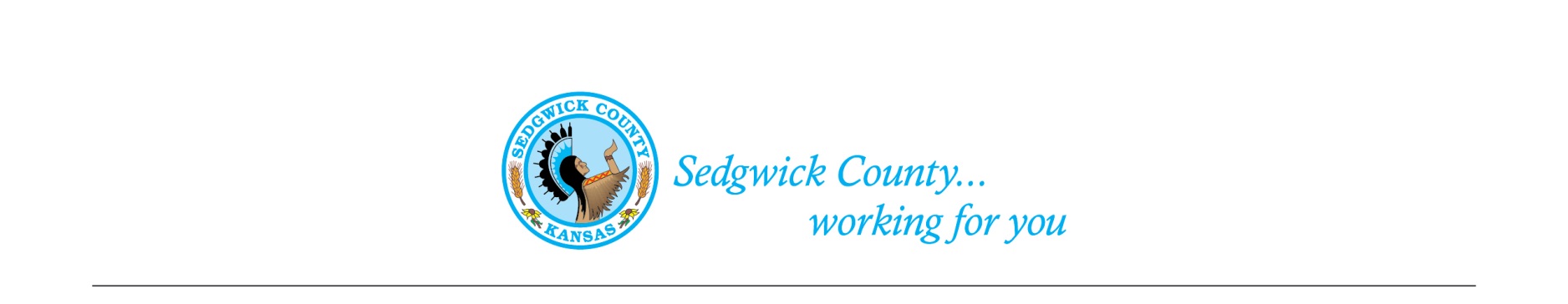 Of February 11, 2021Attendance: Advisory BoardMembers- Susan Erlenwein, Debbie Miller, Shelley Seidl, Laura Adkins, and Shanti Leiker. Members attended in person, by phone and WebEx.Absent-   Dr. Julie Evans and Simone WardPublic- NoneSedgwick County Staff- Nika Orebaugh, Mitch Waegener and Dina Ingram  1. Old Business:A. Minutes: Discussion and approval of January 2021 minutes. Moved and second by Laura Adkins and Shanti Leiker. Approved by majority vote.B. Susan Erlenwein mentioned that she has given the Dog Breeding Regulations to the County Legal Department and they will assign an attorney to review them.2. New Business: A. Election of Chair and Vice-Chair – Laura Adkins moved and Shanti Leiker seconded the motion to re-elect Susan Erlenwein as Chairman.  Motion passed unanimously.  Shelley Seidl moved and Laura Adkins seconded the motion to re-elect Simone Ward as Vice-Chairman. Motion passed unanimously. B. Discussion of new topics for the Board to Discuss – Discussion was held with the staff on which topics would be most beneficial in helping the staff in enforcement.  After discussion on several topics, it was decided that the first topic to address will be a revision of the current Exotic Animal definitions.  Nika mentioned that the Lawrence code would be good to look at since they list which animals are allowed, while most codes try to list what is not allowed and always miss something.  Another item to look at is the nuisance code violations.  They currently address violations per animal, which can be difficult to determine in multi-dog residences.  After addressing those, we will look at Spay, Neuter and Release for cats.  Wichita is looking at that right now.                                                                          3. Animal Program Updates: A. Staff Update- Nika Orebaugh advised members of the following activities: Nika Orebaugh mentioned that they currently have an opening and encouraged Board members to notify people to apply. Susan Erlenwein mentioned that Nika received a national award for her work. Nika discussed that have been doing welfare checks on animals, including horses.  She said the cold has been a problem.  They have seen freezing cats.  She has received pet food and has been distributing it. 4. Public –None  5. Adjournment – The Board agreed to adjourn and have our next meeting in March.